Základní škola Beroun,	www.zswagnerka.cz	  Wagnerovo náměstí	tel.: 311 623 315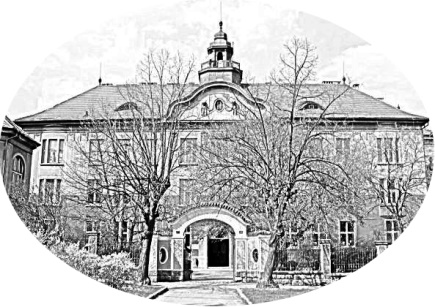 	Wagnerovo nám. 458, Beroun	skola@zswagnerka.czŽádost o přijetí dítěte k základnímu vzděláváníZákonný zástupce dítěte:OtecJméno a příjmení: ……………………………………………………………………………………………Adresa pro doručování písemností:………………………………………………………………….tel. …………………………………….                    email:………………………………………………….MatkaJméno a příjmení:…………………………………………………………………………………………….Adresa pro doručování písemností:………………………………………………………………….tel. ……………………………………. 	email:……………………………………………………Žádám o přijetí dítětejméno a příjmení: …………………………………….……………………………………………………..datum narození…………………………….trvalý pobyt: ……………………………………………………………………………………………………k povinné školní docházce do Základní školy Beroun, Wagnerovo náměstí 458 ve školním roce …………………………..  do 1.  ročníku.                                                                                           ………………………………………..	                                                                                podpis zákonného zástupceDne ………………………………